ASSUMPTION OF THE VIRGIN MARY UKRAINIAN ORTHODOX CHURCHECUMENICAL PATRIARCHATE OF CONSTANTINOPLE AND NEW ROME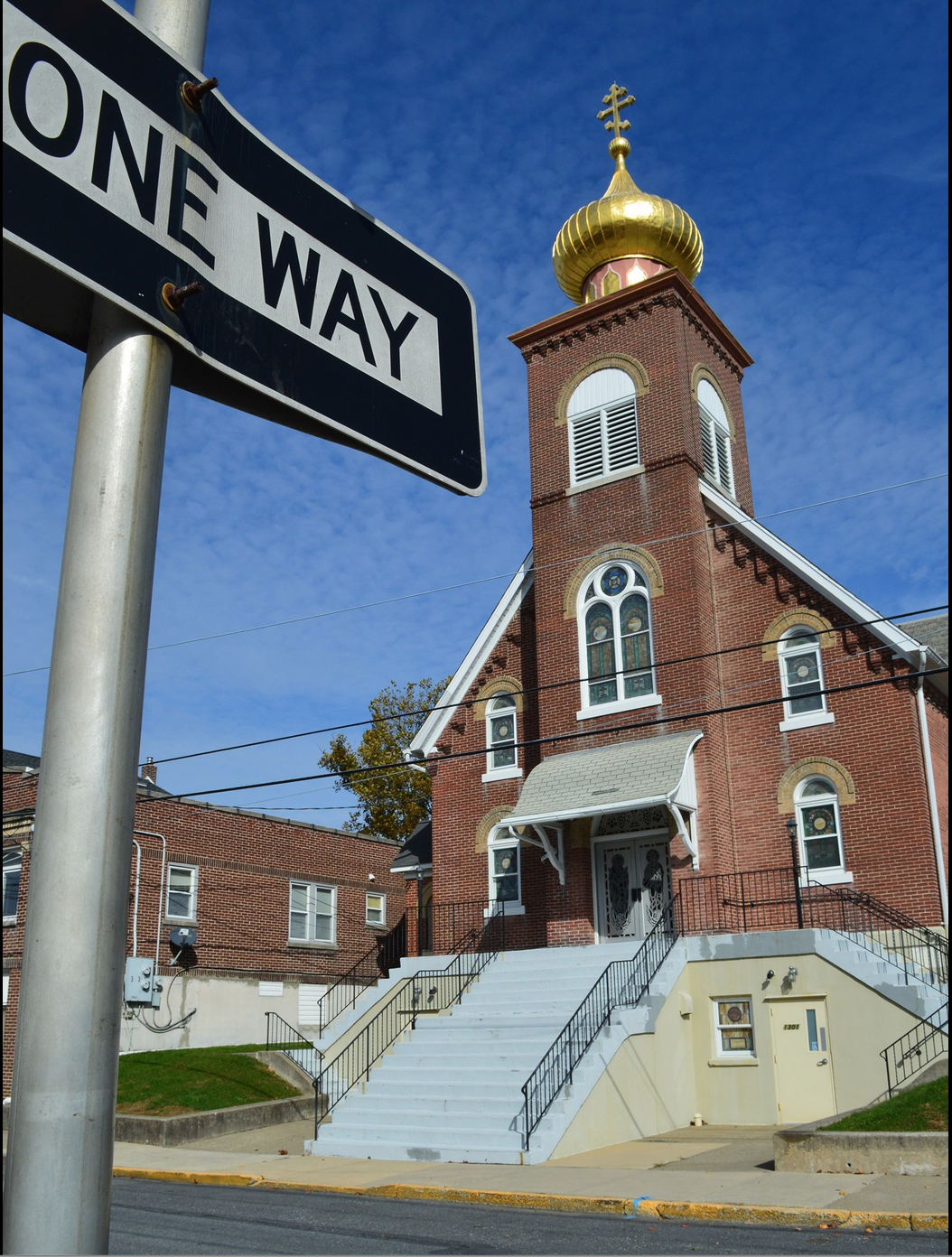 1301 Newport Avenue, Northampton, Pennsylvania 18067Rev. Fr. Oleg Kravchenko, RectorProtodeacon Mikhail Sawarynski, AttachedWebsites:	holyassumption.org and ukrainianorthodoxchurchusa.orgFacebook:	Assumption of the Virgin Mary Ukrainian Orthodox ChurchYouTube:	AVM UOC ChurchContacts:	Fr. Oleg Kravchenko - (484) 834-7261; olegkravchenko2212@gmail.comProtodeacon Mikhail – (H) (610) 262-3876); pravoslavni@rcn.comOffice – (610) 262-2882; avmuoc@gmail.comWebmaster, John Hnatow – john.hnatow@gmail.comClick HERE for Prayer in Time of Corona VirusTune in to our news, announcements, and online Facebook Livestream Liturgies HERE!LET’S PRAY FOR THE PEACE IN UKRAINE!DAILY LITURGICAL CALENDAR, SCRIPTURE READINGS AND MENAIONSun. 31 July        SEVENTH SUNDAY AFTER PENTECOST. TONE 6. COMMEMORATION of the FATHERS of the First SIX ECUMENICAL COUNCILS. Martyr EMILIAN of Silistra (363). Martyr HYACINTH of Amastris (4th C.). Ven. PAMBO the Hermit of Egypt (386). Ven. JOHN the Long-suffering of the Kyiv Caves (1160) and Ven. PAMBO the recluse of the Kyiv Caves (1241).     
Romans 15: 1-7.   Hebrews 13: 7-16    Matthew 9: 27-35.   John 17: 1-13     Mon. 01 Aug.	Ven. Macrina, sister of St. Basil the Great (380). 1 Cor. 9:13-18	Mt. 16:1-6Tue. 02 Aug.	Holy Glorious Prophet Elias (Elijah) (9th c. B.C.).Jas. 5:10-20	Lk. 4:22-306:30 PM	Moleben for  Ukraine (St. John the Baptist UCC, Northampton). Wed. 03 Aug.	Prophet Ezekiel (6th c. B.C.). St. Symeon of Emesa, fool-for-Christ (590).1 Cor. 10:5-12	Mt. 16:6-12Thu. 04 Aug	Holy Myrrh-bearer and Equal-to-the-Apostles Mary Magdalen (1st c.). 1 Cor. 10:28–11:7	Mt. 16:24-28Fri. 05 Aug.	“Pochaiv” (1675) Icon of the Mother of God.Phil. 2:5-11	Lk. 10:38-42; 11:27-28Sat. 06 Aug.	Holy Martyrs and Passion-bearers Borys and Hlib of Rus (1015). Jn. 15:17–16:2	Rom. 13:1-10; Mt. 12:30-379:00 AM	Memorial Litiya for Katherine Kochenash.5:00 PM	Great Vespers with examination of conscience. Sun. 07 Aug.	9:00 AM	DIVINE LITURGY  - We are grateful to Father Vitalis for coming and serving today!Communion is provided to Orthodox Christians who receive It ONLY in Orthodox Churches.For the pastoral visitation at home or hospital please contact Fr. Oleg.PROPERS FOR THE LITURGY OF ST. JOHN CHYRSOSTOMTropar of the Resurrection, Tone 6. The angelic powers were at Your tomb. The guards became as dead men. Mary stood by Your grave seeking Your Most Pure Body. You captured Hell, not being tempted by it. You came to the Virgin granting Life. Lord, risen from the dead, glory to You. Tropar of the Dormition of the Mother of God, Tone 1. In giving birth, you preserved your virginity. In falling asleep you did not forsake the world, Birth-Giver of God. You were translated to Life, Mother of Life, and through your prayers you deliver our souls from death.    Tropar to the Holy Fathers, Tone 8. You are Most Glorious, Christ our God. You have established the Holy Fathers as lights on the earth. Through them You have guided us to the True Faith. Greatly Compassionate One, glory to You.   Kondak of the Resurrection, Tone 6. When Christ God, the Giver of Life, with His Life-Giving Hand, raised all of the dead from the valleys of misery. He bestowed Resurrection on the human race. He is the Savior, the Resurrection, the Life and the God of all.                                                             Glory… Kondak to the Holy Fathers, Tone 8. The preaching of the Apostles and the doctrines of the Fathers have confirmed one Faith for the Church, adorned with the Robe of Truth woven from heavenly theology. Great is the mystery of piety which it defines and glorifies.Now and ever… Kondak of the Dormition, Tone 2. Neither the tomb nor death had power over the Birth-Giver of God, she is ever watchful in her prayers, and in her intercession lies unfailing hope, for as the Mother of Life, she has been translated to Life, by the One Who dwelt within her ever virginal womb.                                                                                  Prokimen of the Resurrection, Tone 6. Save Your people, O Lord, and bless Your inheritance.  Verse: O Lord, to You I will call. O my God, be not silent to me.Prokimen to the Holy Fathers, Tone 4. Blessed are You, Lord God of our Fathers, praised and glorified is Your Name to the ages.           Alleluia Verses, Tone 6. He Who dwells in the aid of the Most High will abide in the shelter of the God of Heaven.Verse: He will say to the Lord: You are my helper and my refuge; He is my God and I will hope in Him.Verse: The Lord, the God of gods, has spoken and summoned the earth from east to west.                                                                                              Communion Hymn: Praise the Lord from the heavens, praise Him in the Highest.  Rejoice in the Lord, you Righteous, praise befits the upright. Alleluia (3X).The Pochaev Icon of the Mother of God. There is a story how nobleman, Count Nicholas Pototski, became a benefactor of the Pochaev Lavra. Having accused his coachman of overturning the carriage with frenzied horses, the count took out a pistol to shoot him. The coachman, turning towards Pochaev Hill, reached his hands upwards and cried out: "Mother of God, manifest in the Pochaev Icon, save me!" Several times Pototski tried to shoot the pistol, but the weapon misfired, and the coachman remained alive. Pototski ran to the wonderworking icon and devoted himself and all his property to the building-up of the monastery. From his wealth the Dormition Cathedral was built, as well as buildings for the brethren.Anna Akimchukova, who had come on a pilgrimage together with her seventy-year-old grandmother from Kremenets-Podolsk, 200 miles away was hilled from blindness.The celebration in honor of the Pochaev Icon of the Mother of God was established in memory of the deliverance of the Dormition Lavra Monastery from a Turkish siege on July 20-23, 1675. During the war with the Turks in the summer of 1675, Tartar regiments invaded Pochaev, surrounding the monastery on three sides. The weak monastery walls and its stone buildings did not offer much defense against a siege. The abbot, Joseph Dobromirsky, urged the monks and laypeople to pray to their heavenly intercessors: the Most Holy Theotokos and St. Job of Pochaev.The monks and the laypeople prayed fervently, prostrating themselves before the wonderworking icon of the Mother of God and the reliquary with the relics of St. Job. At sunrise on the morning of July 23, as the Tatars were planning an assault on the monastery, the abbot ordered that an Akathist to the Theotokos be sung. At the opening words, "O Queen of the Heavenly Hosts," the Most Holy Theotokos suddenly appeared over the church, in "an unfurled gleaming-white Omophor," with angels holding unsheathed swords. St. Job stood beside the Mother of God, bowing to Her and beseeching Her to defend the monastery.Becoming terrified at the sight of the holy army, the Tatars shot arrows at the Most Holy Theotokos and St. Job. However, the arrows fell backwards and wounded those who shot them. In panic and without looking, the enemy trampled upon and killed each other. The defenders of the monastery pursued them and took many prisoners. Afterwards, some of the prisoners accepted Christianity and remained at the monastery.- Parish outing to the Sight and Sound Theater in Lancaster on August 18 to see the 3pm show of David. Please contact Mary Ost at maryost@rcn.com if you would like to attend. Tickets are $66 for adults. Youth are free.- Thank you Danica Ost for selling flag pins and donating money for Ukie needs!- We’re grateful for covering of the expenses for kayaking and Skyzone from the parish funds! - Welcome to contribute articles or pictures to the bulletin. Let's make bulletins together!- Pan-Orthodox Virtual Bible Study via Zoom. Wednesdays at 12 PM.                      Meeting ID: 576 301 6482. Passcode: 238492. To gather in the church hall and make it on the big screen ask Fr. Oleg.- Donations for Ukraine: medical supplies, diapers, baby food, new or gently used shoes and clothing.- Donations for the food bank: baby foods; cans of potatoes, tuna fish, canned meats, pasta, spaghetti sauce, mac & cheese.- SAVE THE DATE! Join us as we celebrate the 101st Anniversary of the founding of our Holy Temple. Saturday, September 24, 2022. Hierarchal Divine Liturgy (10:00 AM) and Banquet in Northampton Event and Banquet Center.BIRTHDAYS:   02 Aug…Margaret Leindecker   06 Aug…Zachary Phillips     MANY YEARS! MNOHAYA LITA!NECROLOGY:  All Ukrainian civilians and soldiers killed in the Russian invasion.    31 July...Alex Kereb ’87, Kathryn Sawka ’04, Andrij Haschenko ‘96   01 Aug…Metro Bodnyk ’98   02 Aug…Fanny Pritko ’45   03 Aug…Peter Pokotello      05 Aug…Theodore Stashitsky ’46, Cathryn Fedorischen ‘11 VICHNAYA PAMYAT! MEMORY ETERNAL! Holy Prophet Elias (Elijah). A man who saw God, a wonderworker and zealot for faith in God, Elias was of the tribe of Aaron, from the city of Tishba.  When Elias was born, his father Sabah saw angels of God around the child, swaddling it with fire and feeding it with flames. This was a foreshadowing of Elias’ fiery character and his God-given fiery powers.  He spent his whole youth in prayer and meditation, withdrawing often to the desert to ponder and pray in tranquility.  The prophet Elias came into the greatest conflict with the Israelite king, Ahab, and his evil wife Jezebel, for they worshipped idols and turned the people from the service of the one, living God.  On top of this, Jezebel, being a Syrian, persuaded her husband to build a temple to the Syrian god, Baal, and appointed many priests to the service of this false god.  Elias performed  many miracles by the power of God: he closed the heavens, that no rain should fall for three years and six months; called down fire from heaven to consume the sacrifice to his God, while the priests of Baal were unable to do this; brought rain from the heavens at his prayers; miraculously multiplied corn and oil in the widow’s house at Zarephath, and restored her dead son to life; prophesied to Ahab that the dogs would lick up his blood, and to Jezebel that the dogs would devour her--which came to pass; and performed many other miracles and foretold many events.  He talked with God on Horeb, and heard His voice in the calm after the great wind.  At the time of his death, he took Elisha and appointed him his heir as a prophet; he parted the Jordan with his mantle and was finally borne to heaven in a fiery chariot drawn by fiery horses.  He appeared, together with Moses, to our Lord Jesus Christ on Mount Tabor at the Transfiguration.  At the end of the world, Elias will appear again, to break the power of the antichrist (Rev. 11).